МКУ по делам ГОЧС Партизанского городского округаПРЕДУПРЕЖДАЕТ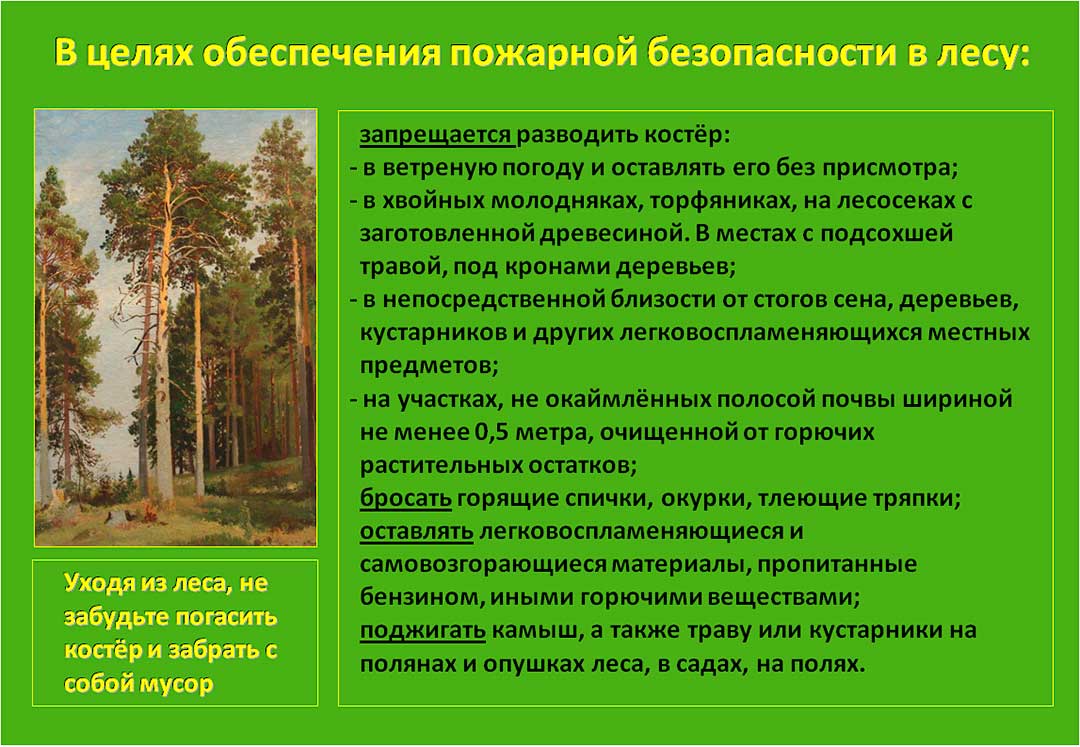 